NỘI DUNG ÔN TẬP MÔN TIN HỌC KHỐI 7(Tuần từ 02/03 đến 08/03)LÝ THUYẾTTrình bày các bước nhập hàm vào ô tính.Trình bày cú pháp và chức năng của 4 hàm sau: Hàm tính tổng, hàm tính giá trị trung bình, hàm xác định giá trị lớn nhất, hàm xác định giá trị nhỏ nhất.BÀI TẬPCho bảng tính sau: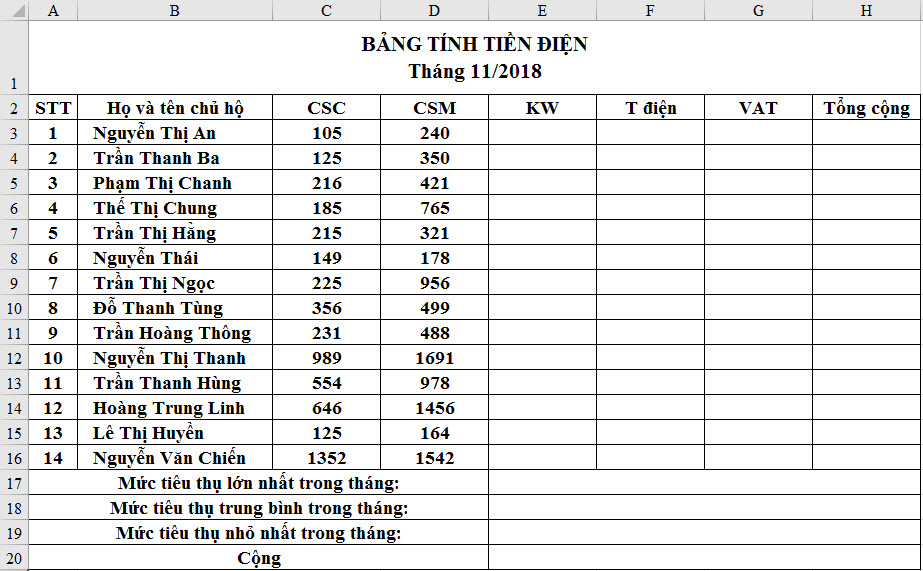 Yêu cầu:  1)  Xác định địa chỉ mỗi ô tính, và công thức cần xây dựng để thực hiện các yêu cầu sau:Tính mức tiêu thụ trong tháng tính bằng KW = chỉ số mới – chỉ số cũTính tiền điện = số KW * Giá tiền điện/KW, biết giá tiền điện là 1500đ/KW Tính thuế VAT: 10% của tiền điệnTính tổng cộng: là tổng của tiền điện và VATCộng là tính tổng của cột tổng cộngTìm tiền tiêu thụ lớn nhất trong tháng.Tìm tiền tiêu thụ trung bình trong tháng.Tìm tiền tiêu thụ nhỏ nhất trong tháng.2) Sau khi xây dựng công thức hãy cho biết giá trị hiển thị hiển thị kết quả trong mỗi ô tính là bao nhiêu?